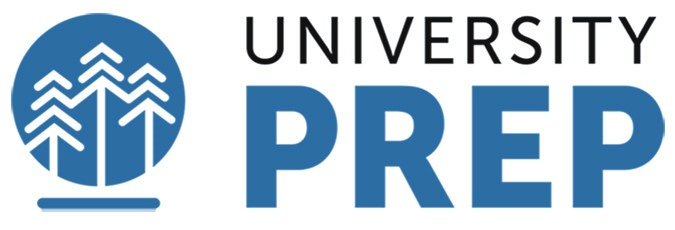 PARENT COUNCIL POST-EVENT FORM(After an event, please fill out this form and send to adean@universityprep.org) EVENT NAME:DATE:LOCATION:PEOPLE RESPONSIBLE (should future PC members want to contact you):SET UP NOTES:CLEAN UP NOTES:REFRESHMENTS (please list item, quantity, cost, and whether you were reimbursed):ADDITIONAL COMMENTS: